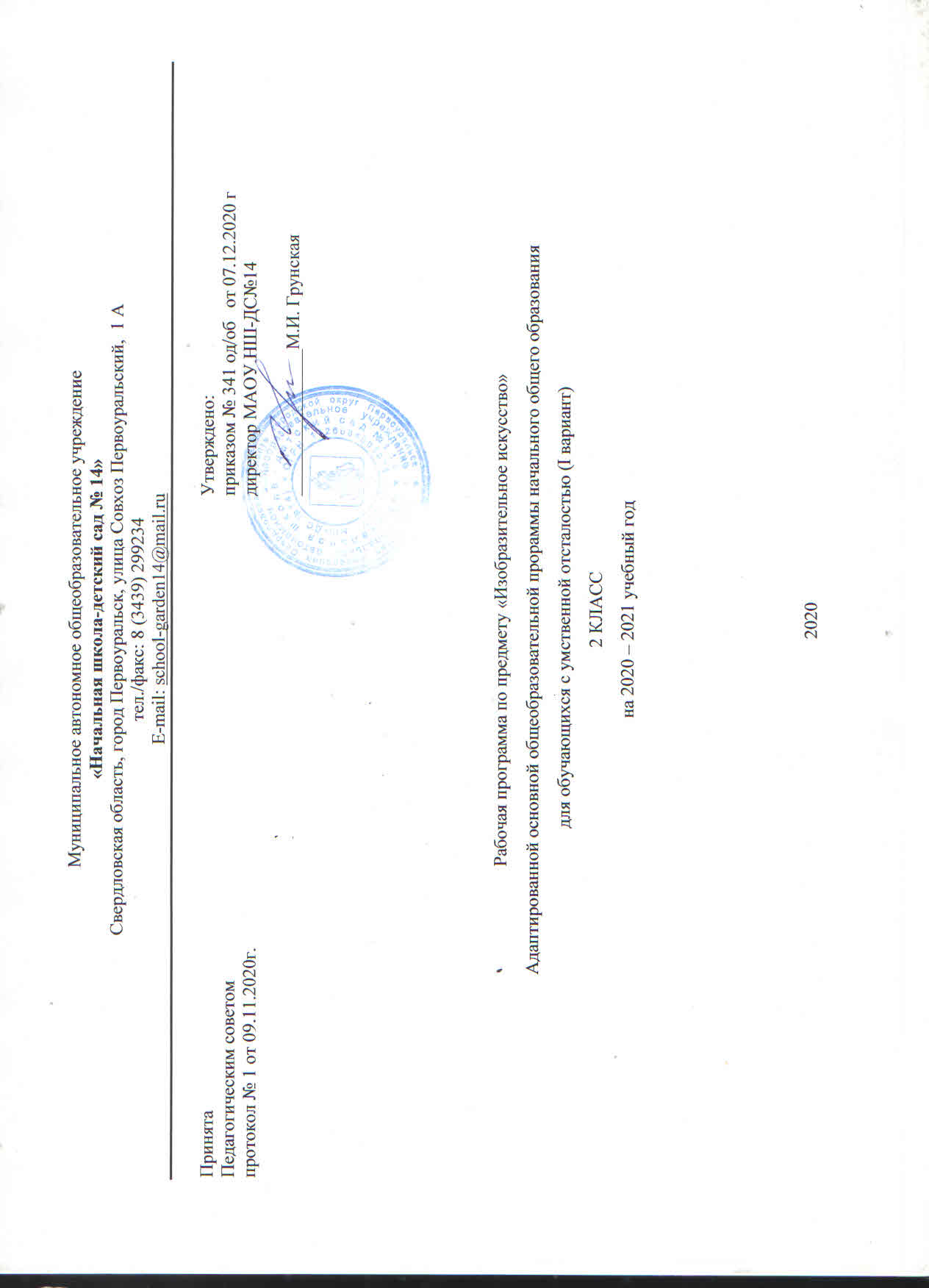 Пояснительная записка      	Изобразительное искусство как школьный учебный предмет имеет важное коррекционно-развивающее значение. Уроки изобразительного искусства при правильной их постановке оказывают существенное воздействие на интеллектуальную, эмоциональную и двигательную сферы, способствуют формированию личности ребенка с ОВЗ, воспитанию у него положительных навыков и привычек.Цельюданной программы является осуществление комплексного подхода к развитию личности младших школьников, имеющих интеллектуальные нарушения, путем коррекции и развития сенсомоторной сферы, высших психических функций, обогащения чувственного опыта в процессе занятий изобразительной деятельностью; социализация обучающихся воспитанников в процессе освоения доступных приёмов изобразительной деятельности. 
     	Задачи предмета изобразительного искусства во 2 классе состоят в том, чтобы:– сформировать у обучающихся элементарные знания основ реалистического рисунка; навыков рисования с натуры, по памяти, по представлению, декоративного рисования и умения применять их в учебной и общественно-полезной деятельности;– сформировать набор предметных и общеучебных умений, необходимых для изучения смежных дисциплин, дальнейшего обучения, применения в практической деятельности и в будущей профессии; – использовать процесс обучения изобразительному искусству для повышения общего развития учащихся и коррекции недостатков их познавательной деятельности, эмоционально-волевой сферы и личностных качеств с учетом психофизических особенностей и потенциальных возможностей каждого ученика.- развивать у обучающихся эстетические чувства, умение видеть и понимать красивое; оценочные суждения о произведениях изобразительного искусства, декоративно-прикладного и народного искусства, скульптуры, архитектуры, дизайна. Наряду с этими задачами на занятиях решаются и специальные задачи, направленные на коррекцию и развитие:– основных мыслительных операций (сравнения, обобщения, ориентации в пространстве, последовательности действий) ;– наглядно-действенного, наглядно-образного и словесно-логического мышления;– зрительного восприятия и узнавания;- моторики пальцев;– пространственных представлений и ориентации;– речи и обогащение словаря;– коррекцию нарушений эмоционально-волевой и личностной сферы;– коррекцию индивидуальных пробелов в знаниях, умениях, навыках.Основные требования к знаниям и умениям учащихся      Учащиеся научатся
       - свободно, без напряжения проводить от руки линии в нужных направлениях, не поворачивая при этом лист бумаги;
       - ориентироваться на плоскости листа бумаги и в готовой геометрической форме в соответствии с инструкцией учителя;
       - использовать данные учителем ориентиры (опорные точки) и в соответствии с ними размещать изображение на листе бумаги;
      -  закрашивать рисунок цветными карандашами, соблюдая контуры изображения, направление штрихов и равномерный характер нажим  на карандаш;
      - рисовать от руки предметы округлой, прямоугольной и треугольной формы;
     - понимать принцип повторения или чередования элементов в узоре (по форме и цвету);
     - различать и знать названия цветов;
    -узнавать в иллюстрациях персонажей народных сказок, проявлять эмоционально-эстетическое отношение к ним.  Общая характеристика учебного предметаИзобразительное искусство как школьный учебный предмет имеет важное коррекционно- развивающее значение. Уроки изобразительного искусства при правильной их постановке оказывают существенное воздействие на интеллектуальную, эмоциональную и двигательную сферы, способствуют формированию личности умственно отсталого ребенка, воспитанию у него положительных навыков и привычек. Изобразительное искусство – это прекрасный удивительный мир. Увлечение искусством,  любовь к нему приходят к ребёнку не сами по себе, к этому должен заботливо и пристрастно вести его взрослый.  Данная программа призвана сформировать у школьников художественный способ  познания мира, дать систему знаний и ценностных ориентиров на основе собственной художественной деятельности и опыта приобщения к выдающимся явлениям русской и зарубежной культуры. УП  «Изобразительное искусство» создан с учетом личностного, деятельностного, дифференцированного, компетентностного и культурно-ориентированного подходов в обучении и воспитании детей с ОВЗ и направлен на формирование функционально грамотной личности на основе полной реализации возрастных возможностей и резервов (реабилитационного потенциала) ребенка, владеющей доступной системой знаний и умений, позволяющих применять эти знания для решения практических жизненных задач.Обучение изобразительному искусству носит практическую направленность и тесно связано с другими учебными предметами, жизнью, является одним из средств социальной адаптации в условиях современного общества.Особенностью расположения материала в программе является наличие подготовительных упражнений, которые подводят учащихся к формированию того или иного понятия. Материалы курса организованы таким образом, чтобы педагог и дети могли осуществлять дифференцированный подход в обучении в зависимости, с одной стороны, от учета трудностей и особенностей овладения учащимися графическими умениями и навыками знаниями, а с другой – от учета их потенциальных возможностей.Декоративное рисованиеУчит детей проводить от руки прямые линии (вертикальные, горизонтальные, наклонные), делить отрезок на равные части; развивает умения рисовать от руки основные геометрические фигуры и составлять из них узор в полосе, соблюдая чередование по форме и цвету; составлять узоры из растительных элементов в полосе, квадрате, круге; совершенствовать навык раскрашивания рисунка; равномерно накладывать штрихи без излишнего нажима в одном направлении, не выходя за контур; учит использовать в узорах красный, желтый, зеленый, синий, коричневый, оранжевый, фиолетовый цвета.Рисование с натуры Учит детей правильно размещать изображение на листе бумаги; различать и называть формы квадратных, прямоугольных, круглых и треугольных предметов; развивает  умения замечать и передавать в рисунке квадратную и прямоугольную формы отдельных предметов; соблюдать пространственные отношения предметов и обозначать эти отношения словами посередине, справа, слева; определять существенные признаки предмета, выявляя характерные детали путем расчленения относительно сложной формы; аккуратно раскрашивать рисунок, подбирая цветные карандаши в соответствии с натурой. Рисование на темыУчит детей передавать в рисунке основную форму знакомых предметов; развивает умения объединять эти предметы в одном рисунке; изображать по представлению округлую форму частей предмета, их величину, а также передавать пространственные отношения предметов и их частей (сверху, снизу, рядом, около). Беседы об изобразительном искусстве Развивают  у детей умение узнавать в иллюстрациях персонажи народных сказок, называть действующих лиц, изображенных на картинке, сравнивать их между собой; называть и дифференцировать цвета.Знакомят с иллюстрациями к народным сказкам из книг для детей и картинами художников Ю. Васнецова, В. Ватагина, В. Лебедева, Е. Рачева, Е. Чарушина и др.Описание места учебного предмета в учебном планеУчебная программа «Изобразительное искусство» разработана для обучающихся 2 класса, детей с нарушением интеллекта. На изучение предмета отводится 1 ч в  неделю, в год 34 часа.Личностными результатами изучения курса являются:развитие образного восприятия и освоение способов художественного, творческого самовыражения личности:гармонизация интеллектуального и эмоционального развития;формирование мировоззрения, целостного представления о мире, о формах искусстваразвитие умений и навыков познания и самопознания через искусство, накопление опыта эстетического переживания;формирование готовности к труду, навыков самостоятельной работыумение познавать мир через образы и формы изобразительного искусстваМетапредметные результаты изучения изобразительного искусства проявляются:в  развитии художественно образного, эстетического типа мышления, формировании целостного восприятия мира;в развитии зрительной памяти, фантазии, воображения, художественной интуиции;в формировании умения выделять главное, устанавливать взаимосвязь между общим и частным; планировать свою работу, осуществлять самоконтроль;в совершенствовании зрительно-двигательной координации, эмоционально-волевой сферы, глазомерных навыков.В области предметных результатов обучающемуся предоставляется возможность научиться:в познавательной сфере:- познавать мир через визуальный художественный образ, представлять место и роль изобразительного искусства в жизни человека и общества;- осваивать основы изобразительной грамотности, художественных средств выразительности, понимать особенности разных видов изобразительного искусства;-различать изученные виды и жанры искусств;- приобретать практические навыки и умения в изобразительной деятельности;- наблюдать объекты и явления искусства, воспринимать смысл художественного образа, произведения искусства- формировать умения выделять признаки и свойства объектов; основные мыслительные операции: сравнение, анализ, синтез; развивать способности к обобщению и конкретизации- создавать условия для коррекции памяти, внимания и других психических функций.в ценностно-ориентационной сфере:- формировать эмоционально-ценностное отношение к искусству и к жизни, представлять систему общечеловеческих ценностей;- развивать эстетический (художественный) вкус как способность чувствовать и воспринимать пластические искусства во всем многообразии их видов и жанров;- уважать культуру другого народа, осваивать духовно-нравственный потенциал, накопленный в произведениях искусства, проявлять эмоционально-ценностное отношение к искусству и к жизни, ориентироваться в системе моральных норм и ценностей, представленных в произведениях искусства.в коммуникативной сфере:- формировать коммуникативную, информационную и социально-эстетическую компетентности, в том числе овладевать культурой устной и письменной речи (: школьники учатся комментировать свою деятельность (сначала по образцу учителя),-  давать полный словесный отчет о выполненных действиях, выполнении графических действий или задания по декоративно-прикладному изображению, формулировать (при помощи учителя) вопросы и ответы в ходе выполнения задания, доказательства верности или неверности выполненного действия, обосновывают этапы выполнения работы). в эстетической сфере:- реализовывать творческий потенциал в собственной художественно-творческой деятельности;- развивать художественное мышление, вкус, воображение и фантазию;- воспринимать эстетические ценности, проявлять устойчивый интерес к искусству, художественным традициям своего народа; формировать эстетический кругозорв трудовой сфере:- применять различные выразительные средства, художественные материалы и техники в своей творческой деятельности- овладевать свойствами графических, изобразительных действий, существующими между ними связями, отношениями, зависимостями. Содержание программы Первая четверть (8 ч)      Рисование с натуры овощей и фруктов. Рассматривание иллюстраций в детских книжках.
      Рисование с натуры разных видов грибов (белый, подосиновик, мухомор).
      Рисование в полосе узора из листьев и ягод (по образцу).
      Самостоятельное составление учащимися узора в полосе.
      Рисование геометрического орнамента в квадрате (построить в квадрате осевые линии, полученные треугольники раскрасить цветными карандашами), рисование в квадрате узора из веточек с листочками (на осевых линиях).
      Рисование на тему «Деревья осенью». Рассматривание иллюстраций в детских книжках.
      Рисование с натуры знакомых предметов несложной формы (например, папка, линейка, треугольник чертежный).
      Декоративное рисование — узор из цветов для коврика прямоугольной формы.Вторая четверть (8ч)      Рисование геометрического орнамента в прямоугольнике (по образцу).
      Декоративное рисование — орнамент в квадрате. Рассматривание иллюстраций в детских книжках. Знакомство с городецкой росписью.Рисование на классной доске и в тетрадях несложных предметов, сочетающих в себе различные геометрические формы (домик — квадрат и треугольник, тележка — прямоугольник и два круга, скворечник — прямоугольник и треугольник и т. п.).
      Рисование в квадрате узора из веточек ели (на осевых линиях).
      Рисование с натуры веточки ели. Рассматривание иллюстраций в детских книжках.
      Рисование с натуры праздничных флажков.Рисование с натуры елочных украшений.Рисование на тему «Веточка с елочными игрушками».Третья четверть (9ч)      Рисование узора из снежинок (украшение шарфа или свитера).
      Рисование на тему «Снеговики».
      Беседа по картинам. Рисование с натуры рамки для картины.
      Рисование с натуры игрушки-рыбки. Рисование на тему «Рыбки в аквариуме среди водорослей».
      Рисование с натуры предмета прямоугольной формы (ранец, портфель, сумка).
      Беседа об изобразительном искусстве. Знакомство с Полхов-Майданскими изделиями. Рисование узора в полосе.
      Декоративное рисование — узор в полосе для косынки треугольной формы (треугольник — готовая форма).
      Рисование с натуры дорожного знака «Впереди опасность» (равносторонний треугольник желтого цвета с черным восклицательным знаком и красной полосой по краям).
      Рисование узора в круге — расписная тарелка (круг — готовая форма).Четвертая четверть (9)      Рисование узора в полосе из чередующихся геометрических фигур.
      Декоративное оформление открытки «Ракета летит».
      Рисование с натуры башенки из элементов строительного материала.
      Рисование с натуры праздничного флажка и воздушных шаров.
      Тематический рисунок ко Дню Победы«Дом, украшенный к празднику флажками и огоньками». рисование по замыслу.
      Рисование узора в полосе из цветов и листочков. Узор из цветов в круге (круг — готовая форма). Рисование с натуры весенних цветов.        Беседа по картинам знаменитых художников.      Выставка своих работ.Тематическое планированиеКалендарно-тематический план1четверть- 8 часов2 четверть- 8часов3 четверть4 четверть                                     Обеспечение рабочей программы1.Грошенков И.А. Занятия изобразительным искусством во вспомогательной  школе: Кн. Для учителя.- М.: Просвещение, 1993.- 175с2. Грошенков И.А Уроки рисования в 1-4 классах вспомогательной школы, Изд. 3-е, испр. и доп. М. «Просвещение» 1975.№Наименование разделовКоличество часов1Декоративное рисование132Рисование с натуры133Рисование на темы54Беседы об изобразительном искусстве35Итого34№Название раздела, темы урокаКол-во часТип урокаФорма урокаИнформационное сопровождение     Дата по плану  Дата по факту1Рисование с натуры овощей и фруктов1Изученииенового материаларисование с натурыМуляжи.2Рисование с натуры разных видов грибов (белый, подосиновик, мухомор)1Изучение  нового материаларисование с натурытаблица: съедобные и несъедобные грибы, муляжи3Рисование в полосе узора из листьев и ягод (по образцу)1изучение нового материаларисование по образцуобразец, картинки рябины, калины, др. ягод4Самостоятельное составление узора в полосе1обобщение и систематизация знанийсамостоятельная работаметодичка, картинки ягод, листьев разной формы5Рисование геометрического орнамента в квадрате (построить в квадрате осевые линии, полученные треугольники раскрасить).Рисование в квадрате узора из веточек с листочками (на осевых линиях)1изучение нового материаларисование по образцугеометрические фигуры: круг, квадрат, овал, прямоугольник, веточки с листочками6Рисование на тему «Деревья осенью».Рассматривание иллюстраций в детских книжках.1Изучениянового материалабеседа по картине «Осень», рисование на темукартина «Осень», картинки  деревьев7Рисование с натуры знакомых  предметов несложной формы (линейка, треугольник чертёжный)1Изучение  нового материаларисование с натурылинейка, треугольник, пенал8Декоративное рисование. Узор из цветов для коврика прямоугольной формы1Изучение нового материаларисование по образцу, объяснениеЛинейка,геометрические фигуры№Название раздела, темы урокаКол-во часТип урокаФорма урокаИнформационное сопровождениеДата по плануДата по факту1Рисование геометрического орнамента в прямоугольнике (по образцу)1Изучение  нового материаларисование по образцу, беседа по картинеквадрат, картина Васнецова «Алёнушка»2Орнамент в квадрате.1Изучение  нового материалагеометрические фигуры3.Рассматривание иллюстраций. Знакомство с городецкой росписью.1Изучение  нового материаладемонстрация, рисование по образцу4Рисование на классной доске и в тетрадях различные предметы из геометрических фигур1Изучение  нового материаларисование по образцугеометрические фигуры, тетради5Узор из веточек ели в квадрате (на осевых линиях)1Изучение  нового материаларисование по образцуветочки ели, квадрат,9.196Рисование с натуры веточки ели1Изучение  нового материаларисование с натуры веточка ели16.127Рисование с натуры праздничных флажков. Рисование с натуры елочных украшений1комбинированныйобъяснение, рисование с натурыелочные украшения, флажки23.128Веточка с еловыми шишкми1обобщение и систематизация знанийрисование на тему, демонстрацияветочка ели  с елочными  украшениями30.12№Название раздела, темы урокаКол-во часТип урокаФорма урокаИнформационное сопровождение  Дата по плану Дата по факту1Рисование узора из снежинок (украшение шарфа)1Изучение  нового материаларисование по образцушарф, образец,2Рисование на тему зимы. Свободное рисование.13Беседа по картинам. Рисование с натуры рамки для картины (образа)1комбинированныйрисование с натуры, беседарамка для картины, образец4Рисование с натуры игрушки рыбки. Рисование на тему: «Рыбки в аквариуме среди водорослей»1Изучение  нового материаларисование с натуры. практикум, рисование на темуигрушка- рыбка, картинки рыбок,  аквариум .образец5Рисование с натуры портфеля1Обобщение  и систематизация знанийобъяснение, рисование с натурыпортфель6Беседа об изобразительном искусстве. Знакомство с Полхов - Майданскими изделиями. Рисование узора в полосе.2комбинированныйрисование по образцуобразцы узоров7Рисование с натуры дорожного знака «Впереди опасность!»1Изучение  нового материалаобъяснение, рисование с натурыкартинка дорожного знака «Впереди опасность!»,8Рисование геометрических форм2обобщения и систематизаций и знаний рисование по образцу№Название раздела, темы урокаКол-во часТип урокаФорма урокаИнформационное сопровождение Дата по плануДата по факту1Рисование в полосе узоров из квадратов с чередующимися геометрическими элементами1комбинированныйобъяснение, рисование по образцугеометрические фигуры, образец2Рисование на тему: «Ракета летит»1обобщение и систематизация знанийдемонстрация, рисование на темуобразец, картинки спутников3Рисование с натуры праздничного флажка и воздушных шаров.1Изучение  нового материаладемонстрация, рисование с натурыфлажки, воздушные шарики, методичка4Тематический рисунок ко Дню Победы«Дом, украшенный к празднику флажками и огоньками». рисование по замыслу.1Обобщение и систематизация знанийобъяснение, рисование на темусюжетные картинки образец5Рисование узора в полосе из цветов и листочков Рисование узора в круге1изучение нового материаласамостоятельная работаобразцы природных и геометрических узоров6Рисование с натуры весенних цветов. Беседа по картинам (народные сказки)1комбинированныйсамостоятельная работакартинки цветов, книги со сказками, иллюстрации7Беседа по картинам знаменитых художников.1изучение нового материалаКартины художников8 Выставка своих работ1закреплениеконкурс на лучший рисунок, выставкаметодичка, образцы рисунков за учебный год